Remuneration for external committee members 2019–20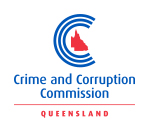 Table 1Notes:The remuneration for Ms. de Jersey for the meeting of 30/06/2020 was not processed within the 2019-20 financial year.The remuneration for Mr. Anderson for the meeting of 25/05/2020 was not processed within the 2019-20 financial year.Remuneration for external committee members 2019–20Table 2Notes:Commissioners for Police Service Reviews (PSR) preside over closed hearings and receive a fee of $520 per hearing matter (this involves preparatory work prior to a hearing day and the preparation of a recommendation report to the Police Commissioner). One hearing may involve more than one sessional fee.Ms Cork received remuneration for 12 sessions where she presided over 14 hearings as multiple hearings were held on the same day. She also received remuneration for 27 sessions of administrative work related to the hearings which included administrative work completed in 2019–20 relating to a hearing held in 2018–19 (paid per session for up to 4 hours work). Ms Cork received remuneration for 22 sessions of additional administrative duties not directly related to a hearing (paid per session for up to 4 hours work). One matter heard by Mr Mullins in 2019–20 will be paid in 2020–21.Name of Government body: Crime Reference CommitteeName of Government body: Crime Reference CommitteeName of Government body: Crime Reference CommitteeName of Government body: Crime Reference CommitteeName of Government body: Crime Reference CommitteeName of Government body: Crime Reference CommitteeAct or instrumentCrime and Corruption Act 2001Crime and Corruption Act 2001Crime and Corruption Act 2001Crime and Corruption Act 2001Crime and Corruption Act 2001FunctionsThe reference committee has the following functions— (a) to refer, as provided under chapter 2, part 2, division 2, major crime to the commission for investigation; (b) to authorise the commission, as provided under chapter 2, part 4, division 2A, to undertake specific intelligence operations; (c) to review general referrals under section 30A; (d) to coordinate, to the extent the committee considers appropriate, investigations into major crime conducted by the commission in cooperation with a police task force or another entity.The reference committee has the following functions— (a) to refer, as provided under chapter 2, part 2, division 2, major crime to the commission for investigation; (b) to authorise the commission, as provided under chapter 2, part 4, division 2A, to undertake specific intelligence operations; (c) to review general referrals under section 30A; (d) to coordinate, to the extent the committee considers appropriate, investigations into major crime conducted by the commission in cooperation with a police task force or another entity.The reference committee has the following functions— (a) to refer, as provided under chapter 2, part 2, division 2, major crime to the commission for investigation; (b) to authorise the commission, as provided under chapter 2, part 4, division 2A, to undertake specific intelligence operations; (c) to review general referrals under section 30A; (d) to coordinate, to the extent the committee considers appropriate, investigations into major crime conducted by the commission in cooperation with a police task force or another entity.The reference committee has the following functions— (a) to refer, as provided under chapter 2, part 2, division 2, major crime to the commission for investigation; (b) to authorise the commission, as provided under chapter 2, part 4, division 2A, to undertake specific intelligence operations; (c) to review general referrals under section 30A; (d) to coordinate, to the extent the committee considers appropriate, investigations into major crime conducted by the commission in cooperation with a police task force or another entity.The reference committee has the following functions— (a) to refer, as provided under chapter 2, part 2, division 2, major crime to the commission for investigation; (b) to authorise the commission, as provided under chapter 2, part 4, division 2A, to undertake specific intelligence operations; (c) to review general referrals under section 30A; (d) to coordinate, to the extent the committee considers appropriate, investigations into major crime conducted by the commission in cooperation with a police task force or another entity.AchievementsRefer to the CCC Annual Report 2019–20 <www.ccc.qld.gov.au/annualreport>Refer to the CCC Annual Report 2019–20 <www.ccc.qld.gov.au/annualreport>Refer to the CCC Annual Report 2019–20 <www.ccc.qld.gov.au/annualreport>Refer to the CCC Annual Report 2019–20 <www.ccc.qld.gov.au/annualreport>Refer to the CCC Annual Report 2019–20 <www.ccc.qld.gov.au/annualreport>Financial reportingTransactions are accounted for in the CCC Financial Statements 2019–20Transactions are accounted for in the CCC Financial Statements 2019–20Transactions are accounted for in the CCC Financial Statements 2019–20Transactions are accounted for in the CCC Financial Statements 2019–20Transactions are accounted for in the CCC Financial Statements 2019–20Remuneration Remuneration Remuneration Remuneration Remuneration Remuneration PositionNameMeetings/sessions attendanceApproved annual, sessional or daily fee Approved sub-committee fees if applicableActual fees received Member – Community RepresentativeAlison Claire de Jersey7$250 per meetingN/A$1,5001Member – Community RepresentativeJohn Darryl Anderson18$250 per meetingN/A$1,7502No. scheduled meetings/sessions1212121212Total out of pocket expensesN/AN/AN/AN/AN/AName of Government body: Commissioner for Police Service Reviews1Name of Government body: Commissioner for Police Service Reviews1Name of Government body: Commissioner for Police Service Reviews1Name of Government body: Commissioner for Police Service Reviews1Name of Government body: Commissioner for Police Service Reviews1Name of Government body: Commissioner for Police Service Reviews1Act or instrumentCrime and Corruption Act 2001 & Police Service Administration Act 1990 Crime and Corruption Act 2001 & Police Service Administration Act 1990 Crime and Corruption Act 2001 & Police Service Administration Act 1990 Crime and Corruption Act 2001 & Police Service Administration Act 1990 Crime and Corruption Act 2001 & Police Service Administration Act 1990 FunctionsTo independently arbitrate, through a transparent and independent review process any grievances that police officers may have about promotions, transfers or disciplinary action and provide a recommendation to the Commissioner of Police.To independently arbitrate, through a transparent and independent review process any grievances that police officers may have about promotions, transfers or disciplinary action and provide a recommendation to the Commissioner of Police.To independently arbitrate, through a transparent and independent review process any grievances that police officers may have about promotions, transfers or disciplinary action and provide a recommendation to the Commissioner of Police.To independently arbitrate, through a transparent and independent review process any grievances that police officers may have about promotions, transfers or disciplinary action and provide a recommendation to the Commissioner of Police.To independently arbitrate, through a transparent and independent review process any grievances that police officers may have about promotions, transfers or disciplinary action and provide a recommendation to the Commissioner of Police.AchievementsRefer to the CCC Annual Report 2019–20 <www.ccc.qld.gov.au/annualreport>Refer to the CCC Annual Report 2019–20 <www.ccc.qld.gov.au/annualreport>Refer to the CCC Annual Report 2019–20 <www.ccc.qld.gov.au/annualreport>Refer to the CCC Annual Report 2019–20 <www.ccc.qld.gov.au/annualreport>Refer to the CCC Annual Report 2019–20 <www.ccc.qld.gov.au/annualreport>Financial reportingTransactions are accounted for in the CCC Financial Statements 2019–20Transactions are accounted for in the CCC Financial Statements 2019–20Transactions are accounted for in the CCC Financial Statements 2019–20Transactions are accounted for in the CCC Financial Statements 2019–20Transactions are accounted for in the CCC Financial Statements 2019–20Remuneration Remuneration Remuneration Remuneration Remuneration Remuneration PositionNameMeetings/sessions attendanceApproved annual, sessional or daily fee Approved sub-committee fees if applicableActual fees received Commissioner (Administrator)Julie Cork14 Hearings2$520 per sessionN/A$31,720Commissioner (Administrator)Julie CorkAdditional administrative duties3$520 per sessionN/A$31,720CommissionerPatrick Mullins5 Hearings$520 per sessionN/A$2,0804No. scheduled meetings/sessions19 Hearings19 Hearings19 Hearings19 Hearings19 HearingsTotal out of pocket expensesN/AN/AN/AN/AN/A